Муниципальное бюджетное дошкольное образовательное учреждение«Дубёнский детский сад комбинированного вида «Солнышко»ПРИКАЗ                                                                       11.01.2022 г.                                                                   № 1 к.о. «О зачислении ребёнка в обособленное структурное подразделение «Петровский детский сад «Улыбка»      В соответствии с Федеральным законом от 29.12.2012 №273-ФЗ «Об образовании в Российской Федерации», Уставом МБДОУ «Дубёнский детский сад комбинированного вида «Солнышко», направления отдела образования на зачисление в детский сад от 11.01.2022 г. №89216/ЗЗ/211228103, медицинских документов ребёнка,приказываю:1.Принять на обучение в обособленное структурное подразделение «Петровский детский сад «Улыбка»: Основание: личное заявление родителей.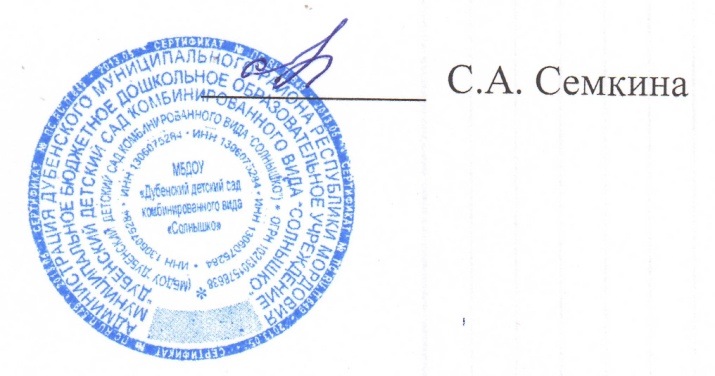 Заведующая д/с:  №ГруппаКоличество детейДата зачисления1Разновозрастная111.01.2022